For VUH Ventilator documentation:Added new results for PEEP Demand and Convective Rise.
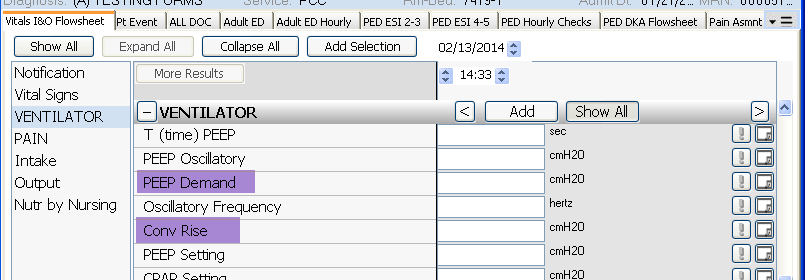 